                                   Центральная детская библиотека     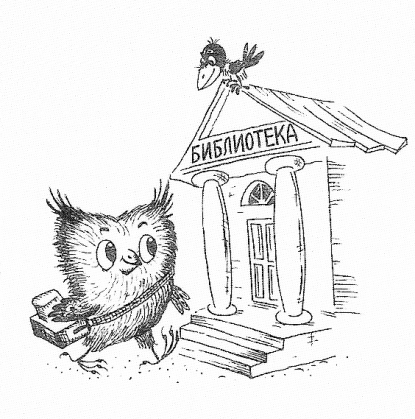                                        Методический калейдоскоп                                                      выпуск 13                                             Уважаемые коллеги!     Наступила горячая пора составления планов работы на 2017 год. Как всегда, в последний момент мы бросаемся найти что-то интересное и полезное, такое, чтобы самим хотелось провести в своей библиотеке. Предлагаю вашему вниманию опыт проведения различных мероприятий в библиотеках страны. Может быть,и вы захотите провести у себя что-то подобное. Удачи вам, дорогие коллеги, в планировании на 2017 год!Дерево признания (ко Дню матери) В  течение  двух-трёх недель читатели  библиотеки признаются в любви своим мамам. Они пишут поздравления-сердечки, и прикрепляют их на Дерево познания,  которое  «выросло»  в  фойе библиотеки и возле которого можно будет потом сфотографироваться с мамой.  Литературный кросс «Найди друга»Условия игры: первый читатель - капитан команды, выбирает любую книгу из предложенного  списка. Прочитав сам, он советует ее своему другу, а тот в свою очередь, следующему. В  результате, вокруг одной книги «вырастает» команда сторонников. Пункт передачи книги - сектор абонемента, срок чтения - две недели, дистанция читательского забега - 10 недель. В  финал выходят команды, в которые входят минимум 5 читателей. На финальном турнире «Книга собирает друзей» команды интересно  представляют свою книгу, друзей и свой литературный кросс. Выбор победителя - команды, которая лучше всех представила себя и свою книгу, происходит путем голосования зрителей и болельщиков. В дополнительной номинации побеждает команда, которая привлекла наибольшее количество читателей к своей книге.Литературный дартсЭто игра с литературными загадками и ребусами, которая помогает ребятам проявить себя не только меткими стрелками, но и показать свое умение свободно ориентироваться в книжном фонде.Игроки по очереди бросают дротики в мишень и попадают в одну из трех категорий, после чего им необходимо выполнить определенное задание и заработать соответствующее количество баллов.Правильный ответ принесет баллы, неправильный - переход хода, победителем является тот, кто наберет установленное количество баллов. Игровое поле разделено на четыре цветных сектора:красный - мировая литература; зеленый - русская литература; желтый - отраслевая литература. Каждый сектор состоит из трех категорий:«Калейдоскоп загадок» - 20 баллов; «Мозаика ребусов» - 40 баллов; «Детективный перекресток» - 60 баллов (задание: найти в фонде абонемента загаданную книгу). Счет игры ведет библиотекарь. После определения победителя, игру можно начать сначала. Фото победителей размещаются на «Звездном пьедестале рекордов», что поощряет детей к более активному посещению библиотеки. Самые активные игроки «Литературного дартса» попадают в «Большую книгу библиотечных рекордов».«Литературный дартс» можно использовать на абонементе постоянно, а можно включать в качестве соревновательно-игрового элемента в другие мероприятия.Названия мероприятий по экологии:«Есть тайна жизни в каждом роднике…»Кубань: экологический аспектАтмосферная напастьБогатство вокруг насВо власти погодыВодные памятники природыВоздух и вода под контролемПсекупсу быть чистымВрата к святому источнику (родники)Все преходяще, а природа вечнаГорячий Ключ2016 год